Formation au permis de conduire B avec la formule de l’apprentissage anticipé à 15 ans.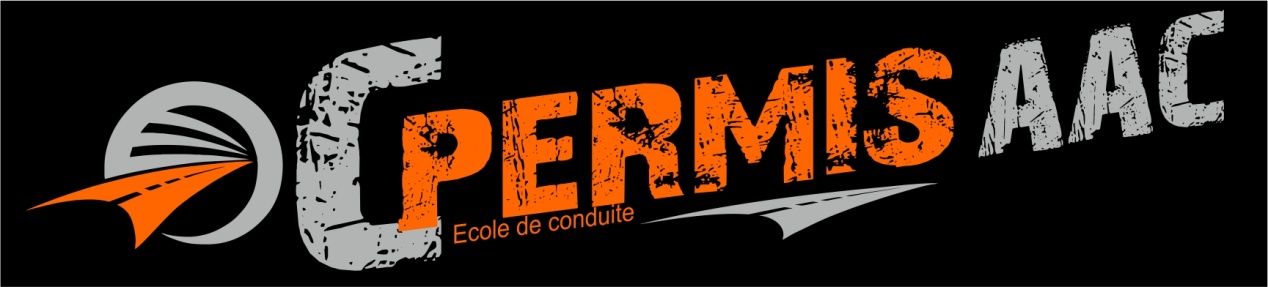 22avenue Joséphine Backer 24200 SARLAT LA CANEDATel: 05.53.59.04.02 mob: 06.08.97.04.97 mail: cpermisarlat@gmail.comSiret: 809 593 015 00013  N° agrément: E 1502400070 PROPOSITION DE PRIXvendredi 19 janvier 2024(valable 2 mois)Cette proposition comprend l’ensemble des frais administratifs et pédagogiques.REDEVANCE EXAMEN THEORIQUE NON COMPRIS : 30€Proposition faite à ………………………… : .. / .. / .. / .. / ..Le bureau est ouvert le lundi de 14h à 18h, du mardi au vendredi : 10h-12h / 14h-18hle samedi matin de 8h à 12h.Visitez notre site : cpermisarlat.comCONSTITUTION DU DOSSIER DE DEMANDE DE PERMIS DE CONDUIREPour accompagner votre demande de permis de conduire catégorie AM,  B, BE en formation traditionnelle :1 copie recto-verso de pièce d’identité valide ou périmé de moins de 2 ans.2 photos d’identité avec signature numérique (photographe ou cabine agréé ANTS)1 copie de la journée d’appel a la défense nationale si vous l’avez faite sinon (si 17 ans)      1 copie de l’attestation de recensement disponible a la mairie de votre domicile. (si 16 ans)1 justificatif de domicile de moins de 6 mois. (FACTURE EDF, eau, tel.impôts revenu sans limite de date)1 attestation d’hébergement d’un des parents avec copie recto-verso de sa carte d’identité.1 copie recto-verso de pièce d’identité d’un représentant légal pour les mineurs.1 copie de votre permis de conduire AM (BSR) si vous en possédez déjà un.1 photocopie du livret de famille si le nom de famille du candidat diffère de celui de son représentant. 1 adresse mail personnelle valide.1 enveloppe rectangulaire courante.Les méthodes de financements fréquemment utilisées après établissement d’un contrat s’appuyant sur une évaluation des besoins sontPaiement du forfait de base a l’inscription et régularisation du compte avant le dernier examen.Trois ou quatre mensualités avec notre établissement bancaire et 3% de frais.Trois mensualités dégressives par chèques.Première mensualité de 50% du contrat puis une facturation d’un pack 10h sur réservation et solde avant dernier examen.Votre choix sera clairement énoncé dans un contrat conforme aux règles en vigueur.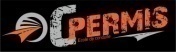 C’est aussi : cpermisarlat.comUn permis AM pour les jeunes de 14 ans qui souhaitent accéder a l’autonomie de déplacement grâce a un cyclomoteur.Deux différentes formations pour tracter des remorques en toute sécurité.Un partenaire sérieux qui assure les permis motos.Tous les renseignements sur les permis bateau (fluvial, côtier et hauturier), grâce à : navi24.frDes informations sur les formations professionnelles (permis du groupe lourd, caces, habilitations…)Une formation de perfectionnement a la conduite et de réactualisation des connaissances.Une  sensibilisation a la conduite dans des conditions atmosphérique dégradée grâce à notre simulateur de conduite.Une formation a la carte avec la possibilité de louer un véhicule équipé de double commande.PrestationsTarif en € TTCduréeNb élèvesFournitures pédagogiques-Dossier 02 et 06 30--Frais d’inscription30--Evaluation initiale2045mn1Formation a l’ETG (code de la route)1803 MOIS1TOTAL ETG (code de la route)2601Préparation pratique sur simulateur de conduite20010 1Adaptation au véhicule6023Conduite individuelle71451511411111Bilan en vue de la fin de formation71451511411111Heure supplémentaire si nécessaire71451511411111RDV préalable a la fin de formation9221TOTAL FORMATION PRATIQUE111711er RDV pédagogique (6mois après la fin de formation)92312 ème RDV pédagogique (courant dernier mois d’AAC)9231TOTAL SUIVI AAC18461Accompagnement examen pratique5130mn1TOTAL1612Voyage école ( facultatif)9243